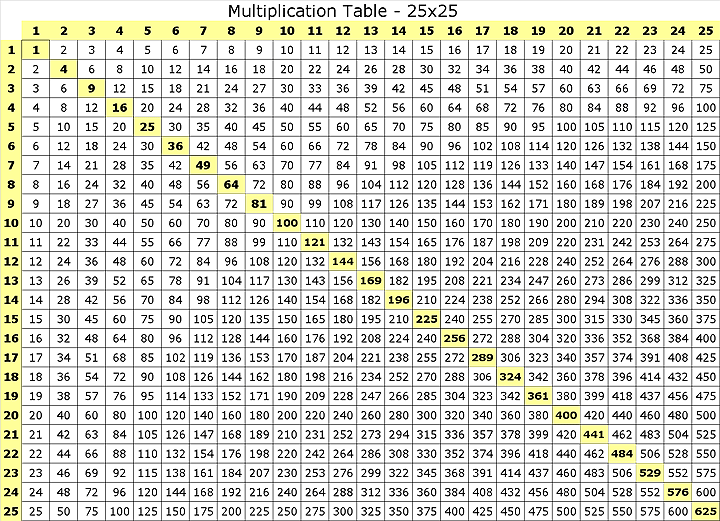 Multiplication Table – 25 x 25Harold’s Times Tables“Cheat Sheet”10 April 20201234567891011121314151617181920212223242512345678910111213141516171819202122232425For: Digit · nFill-In TipsHow to SpotPrime Factoring TipsDigit1Copy nSame as nSee prime numbers (2,3,5,7,11,13,17,19,23, …)2Double nIf the last digit is even  Cut in half.  Keep if the result is an integer.Factors:  3Triple nSee 9’s Rule belowDivide by ‘3’.  Keep if the result is an integer.Factors: 4Double n twiceIf the last digit is even, then candidateCut in half twice.  Keep if the result is an integer.Factors: 5Add a trailing ‘0’ to n, then cut in halfIf the last digit is a ‘0’ or ‘5’See 10’s Rule below if trailing ‘0’.Divide by ‘5’ if trailing ‘5’.Factors: 6Triple n, then Double6, 12, 18, 24, 30, 36, 42, 48, 54, 60, …Cut in half, then divide by ‘3’.  Keep if the result is an integer.Factors: 7MemorizeHardestDivide by ‘7’ after trying all other factoring tips.Factors: 8Double n 3 timesIf the last digit is even, then candidateCut in half three times.  Keep if the result is an integer.Factors: 9If n ≤ 10, then_(n-1)__(9-(n-1))_Digits add up to ‘9’ or multiples of ‘9’ (9m)Add up all digits, then divide by ‘9’.  If the result is an integer, then ‘9’ is a factor.Factors: 10Add a trailing ‘0’ to nIf the last digit is a ‘0’Drop trailing zero to get the factors .Factors: 11If n ≤ 9, then_n_n_You see double digitsDivide by ‘11’.  Keep if the result is an integer.Factors: 1212 · 12 = 144Is even and largeCut in half twice, then divide by ‘3’.  Keep if the result is an integer.Factors: 